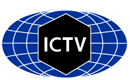 The International Committee on Taxonomy of VirusesTaxonomy Proposal Form, 2024 Part 1a: Details of taxonomy proposalsPart 1b: Taxonomy Proposal Submission Part 1c: Feedback from ICTV Executive Committee (EC) meeting Part 1d: Revised Taxonomy Proposal Submission Part 3: TAXONOMIC PROPOSALN/A.Title:   Correct assignment of bunyaviricete family KonkoviridaeCorrect assignment of bunyaviricete family KonkoviridaeCode assigned: 2023.006MXAuthor(s), affiliation and email address(es):  Author(s), affiliation and email address(es):  Author(s), affiliation and email address(es):  Author(s), affiliation and email address(es):  Name Affiliation Email address Corresponding author(s)  XKuhn JHNIH/NIAID/DCR/Integrated Research Facility at Fort Detrick, Fort Detrick, Frederick, Maryland, USAkuhnjens@mail.nih.govXRubino LIstituto per la Protezione Sostenibile delle Piante, Consiglio Nazionale delle Ricerche, Bari, Italyluisa.rubino@cnr.itHughes, HRCenters for Disease Control and Prevention, Fort Collins, Colorado, USAltr8@cdc.govSasaya, TInstitute for Plant Protection, National Agriculture and Food Research Organization, Tsukuba, Japantsasaya@afrc.go.jpICTV Subcommittee: ICTV Subcommittee: ICTV Subcommittee: ICTV Subcommittee: Animal DNA Viruses and RetrovirusesBacterial virusesAnimal minus-strand and dsRNA virusesxFungal and protist virusesAnimal positive-strand RNA virusesPlant virusesxArchaeal virusesGeneral -List the ICTV Study Group(s) that have seen or have been involved in creating this proposal: ICTV Ellioviricetes Study GroupSubmission date:  06/06/2024Executive Committee Meeting Decision code:XA – AcceptAc – Accept subject to revision by relevant subcommittee chair. No further vote requiredU – Accept without revision but with re-evaluation and email vote by the ECUc – Accept subject to revision and re-evaluation and email vote by the ECUd – Deferred to the next EC meeting, with an invitation to revise based on EC commentsJ - RejectW - WithdrawnComments from the Executive Committee:Response of proposer: Revision date:  DD/MM/YYYYName of accompanying Excel module: 2023.006MX.Bunyavirales_1nfam_1ngen_1nsp_Error_Correction.xlsxTaxonomic changes proposed: Taxonomic changes proposed: Taxonomic changes proposed: Taxonomic changes proposed: Establish new taxonSplit taxonAbolish taxonMerge taxonMove taxonXPromote taxonRename taxonDemote taxonMove and renameIs any taxon name used here derived from that of a living person:  Is any taxon name used here derived from that of a living person:        NTaxon namePerson from whom the name is derivedAttached XAbstract of Taxonomy Proposal: Taxonomic rank(s) affected:       Family KonkoviridaeDescription of current taxonomy:       Bunyaviricetes: Elliovirales: Konkoviridae Proposed taxonomic change(s):     Bunyaviricetes: Hareavirales: KonkoviridaeJustification: A clerical error resulted in the assignment of family Konkoviridae to the wrong bunyaviricete order.Text of Taxonomy proposal:  Taxonomic rank(s) affected:       Family KonkoviridaeDescription of current taxonomy:       Bunyaviricetes: Elliovirales: KonkoviridaeProposed taxonomic change(s):     Bunyaviricetes: Hareavirales: KonkoviridaeDemarcation criteria: N/AJustification:      In 2023, a new family, Konkoviridae, including one new genus, Olpivirus, was proposed to be established as the taxonomic home for tulip streak virus (TuSV) in two separate proposals: TaxoProp 2023.006M proposed family Konkoviridae as a new family within order Bunyavirales; TaxoProp 2023.024M also proposed this new family, but also proposed the elevation of Bunyavirales to class Bunyaviricetes, the split of the class into two orders, and the assignment of Konkoviridae into one of them, Hareavirales. The occurrence of the same major proposal (establishment of the new family) in two separate TaxoProps caused an internal quality-control error, which was resolved by removing the family-creation step from TaxoProp 2023.024M. Inadvertently, this then also removed the step of assigning the family to Hareavirales; instead, it stayed with Bunyavirales, which clerically was name-changed to Elliovirales, thereby resulting in a wrong-order assignment. This Taxoprop rectifies this clerical error.References:   N/A.Tables, Figures:  